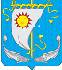 АДМИНИСТРАЦИЯСЕЛЬСКОГО ПОСЕЛЕНИЯ«АНДЕГСКИЙ СЕЛЬСОВЕТ» ЗАПОЛЯРНОГО РАЙОНАНЕНЕЦКОГО АВТОНОМНОГО ОКРУГАПОСТАНОВЛЕНИЕ 05.02.2024  № 8д. Андег Ненецкий автономный округ	Руководствуясь Федеральным законом от 06.10.2003 № 131-ФЗ «Об общих принципах организации местного самоуправления в Российской Федерации», Федеральным законом от 28.12.2013 № 443-ФЗ «О федеральной информационной системе и о внесении изменений в Федеральный закон «Об общих принципах организации местного самоуправления в Российской Федерации», Правилами присвоения, изменения и аннулирования адресов, утвержденными постановлением администрации муниципального образования «Андегский сельсовет» НАО от 15.04.2015 № 21, администрация Сельского поселения «Андегский сельсовет» Заполярного района Ненецкого автономного округа ПОСТАНОВЛЯЕТ:Аннулировать адрес объекта адресации Российская Федерация, Ненецкий автономный округ, Муниципальный район Заполярный район, Сельское поселение «Андегский сельсовет», д. Андег, улица Набережная, дом 6, квартира 1 с уникальным номером адреса объекта адресации в государственном адресном реестре 8b4615dd-b99b-4ec3-97c7-0d20cd1fa4ba с кадастровым номером 83:00:040009:199 в связи с изменением вида объекта недвижимости «помещение», расположенного в доме блокированной застройки, на вид объекта недвижимости «здание» с назначением «жилой дом». Аннулировать адрес объекта адресации Российская Федерация, Ненецкий автономный округ, Муниципальный район Заполярный район, Сельское поселение «Андегский сельсовет», д. Андег, улица Набережная, дом 6, квартира 2 с уникальным номером адреса объекта адресации в государственном адресном реестре 072626fe-bb6c-4a0a-b60c-15806021c471 с кадастровым номером 83:00:040009:200 в связи с изменением вида объекта недвижимости «помещение», расположенного в доме блокированной застройки, на вид объекта недвижимости «здание» с назначением «жилой дом».Присвоить объекту адресации с кадастровым номером 83:00:040009:199 адрес: Российская Федерация, Ненецкий автономный округ, Муниципальный район Заполярный район, Сельское поселение «Андегский сельсовет», д. Андег, улица Набережная, дом 6/1Присвоить объекту адресации квартире с кадастровым номером 83:00:040009:200 адрес: Российская Федерация, Ненецкий автономный округ, Муниципальный район Заполярный район, Сельское поселение «Андегский сельсовет», д. Андег, улица Набережная, дом 6/2 Настоящее Постановление вступает в силу после его подписания и подлежит официальному опубликованию (обнародованию).Глава Сельского  поселения«Андегский сельсовет» ЗР НАО:                                               В.Ф. Абакумова                                                     